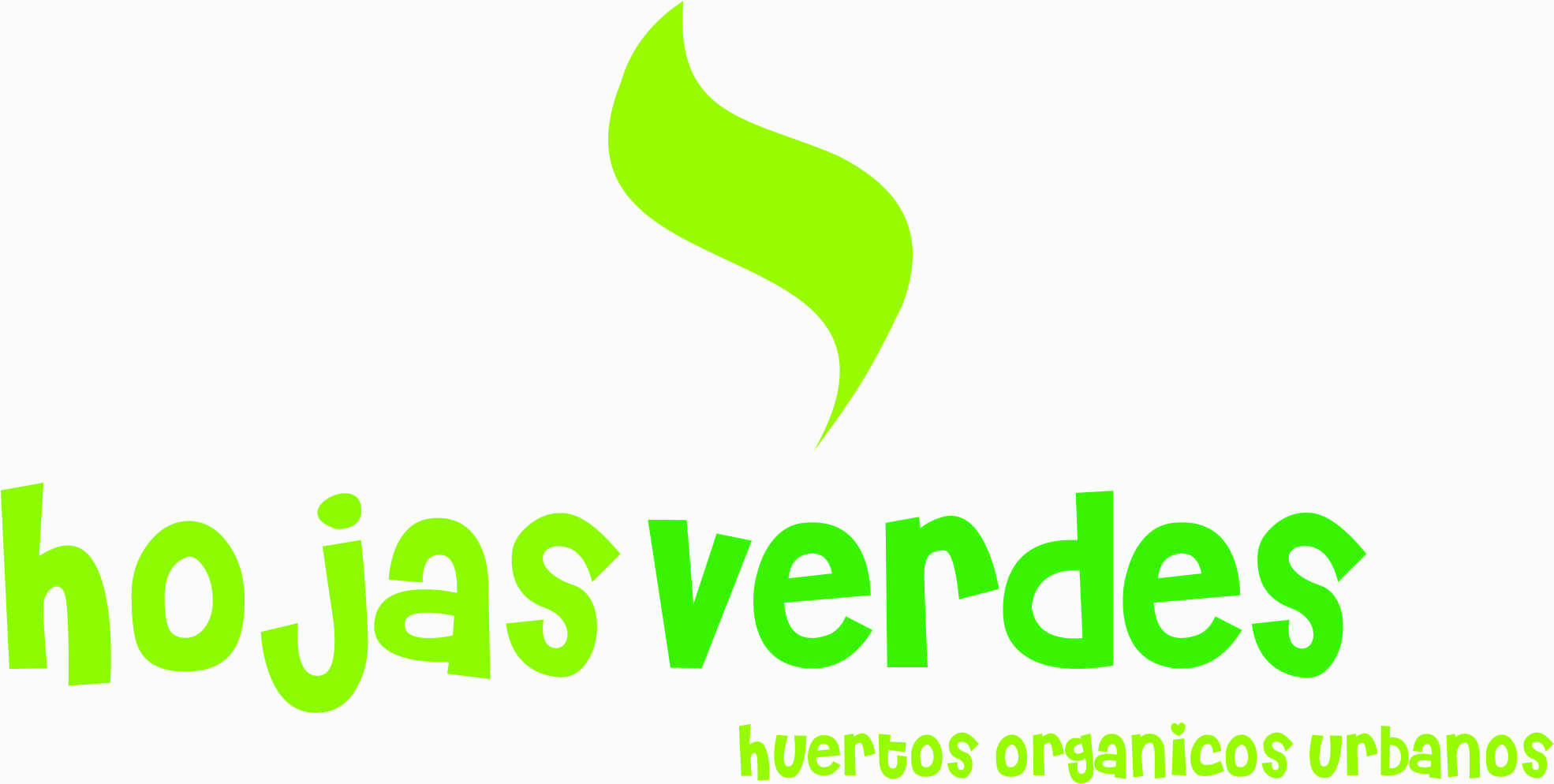 FICHA DE INSCRIPCIONTALLER TRANSICION ENERGENTICANombre: ______________________________________________________________________Teléfono: ______________________________Correo-e:________________________________ Facebook: __________________________Ocupación: ___________________________________________________________________Como te enteraste del taller: ___________________________________________________Que espera del Taller: __________________________________________________________Escolaridad: ___________________________________________________________________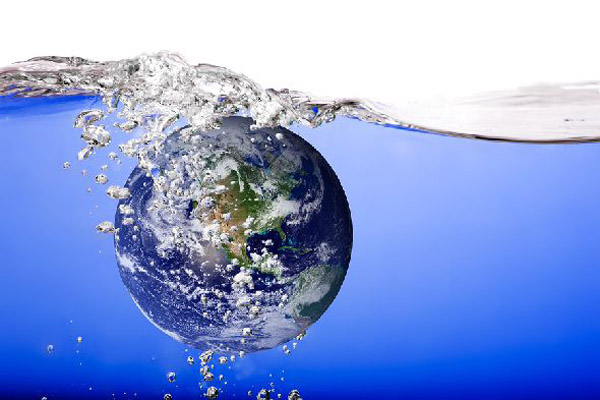 